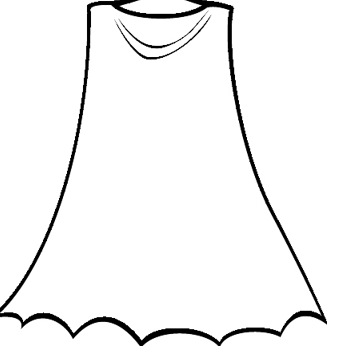 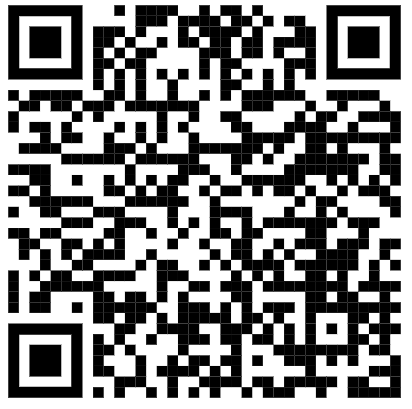 Resource  TitleHow to use in MY class    Materials Needed Notes: